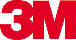 Presse-Information3M Produkte in Profi-Qualität für die ReiseapothekeAuch unterwegs: kleine Wunden schnell versorgtMit einer gut bestückten Reiseapotheke lässt es sich entspannter in den Urlaub oder zum Ausflug starten. Um kleine Wunden schnell und sicher zu versorgen, sollten zum Beispiel Pflaster immer dabei sein, am besten die bewährten Produkte von 3M aus der Apotheke oder Drogerie.Egal ob es in die Bade- oder Wanderferien geht, zum Picknick oder auf eine Fahrradtour – zu kleinen Verletzungen kann es jederzeit kommen. Deshalb gehören Produkte für die akute Wundversorgung zur Grundausstattung jeder Reiseapotheke. So ist man mit Pflastern von 3M in Profi-Qualität für viele Eventualitäten gut gewappnet.Sterile Wundabdeckungen schützenSchürf- oder Platzwunden, Schnittverletzungen oder Verbrennungen lassen sich mit einem Fertigverband schützen. Zum Beispiel ist das sterile Pflaster 3M Medipore+Pad anschmiegsam, atmungsaktiv, sehr saugfähig und deshalb auch für nässende Wunden das Richtige. Speziell in der Badesaison sollte der wasserdichte Fertigverband 3M Tegaderm+Pad mit steriler Wundauflage dabei sein. Er deckt kleine Wunden ab, auch beim Sprung ins erfrischende Nass. Die Heilung kleiner Schnitt- oder Platzwunden lässt sich mit den bewährten 3M Steri Strip Wundnahtstreifen fördern.Schonend für empfindliche HautFür Kinder und Erwachsene mit empfindlicher Haut eignen sich Nexcare Sensitive Skin Pflaster. Durch ihren hypoallergenen, latexfreien Klebstoff auf Silikonbasis haften sie verlässlich, und sie lassen sich leicht wieder entfernen. Dasselbe gilt für das 3M Micropore Silicone Heftpflaster zur Fixation von Wundauflagen: Es haftet konstant und ist schmerzfrei ablösbar.Händehygiene zur InfektionspräventionGerade unterwegs sollte man auf die Händehygiene achten. Wenn Wasser und Seife nicht verfügbar sind, schützt Nexcare Händedesinfektions-Gel effizient vor Infektionen mit Krankheitserregern wie Bakterien und Viren. Es ist hypoallergen und trocknet selbst sensible Haut nicht aus.Neuss, den 2. Mai 2019Zeichen mit Leerzeichen: 1.900Über 3MDer Multitechnologiekonzern 3M wurde 1902 in Minnesota, USA, gegründet und zählt heute zu den innovativsten Unternehmen weltweit. 3M ist mit 93.000 Mitarbeitern in 200 Ländern vertreten und erzielte 2018 einen Umsatz von 33 Mrd. US-Dollar. Grundlage für seine Innovationskraft ist die vielfältige Nutzung von 46 eigenen Technologieplattformen. Heute umfasst das Portfolio mehr als 55.000 verschiedene Produkte für fast jeden Lebensbereich. 3M hält über 25.000 Patente und macht rund ein Drittel seines Umsatzes mit Produkten, die weniger als fünf Jahre auf dem Markt sind.3M, Medipore, Micropore, Nexcare und Tegaderm sind Marken der 3M Company.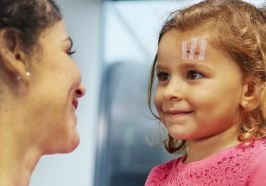 Bildunterschriften:Kleine Schnitt- und Platzwunden lassen sich mit Steri Strip Wundverschluss-Streifen schnell und sicher versorgen.(Foto: 3M)Sollte zur Badesaison in keiner Reiseapotheke fehlen: der wasserdichte Fertigverband 3M Tegaderm+Pad mit steriler Wundauflage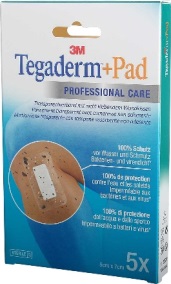 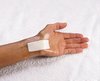 (Foto: 3M)Presse-Kontakt 3M:	Anke Woodhouse, Tel.: +49 2131 14-3408	E-Mail: AWoodhouse@3M.com	3M Deutschland GmbH	Carl-Schurz-Str. 1	41453 Neuss	+49 2131 14-0Kunden-Kontakt 3M:	Marion Troger, Tel. +43 1 86686 368	E-Mail: MTroger@3M.com	Schweiz	www.3M.com/ch	https://twitter.com/3MSchweiz	https://www.facebook.com/3MSchweiz